УКРАЇНАПОЧАЇВСЬКА  МІСЬКА  РАДАВИКОНАВЧИЙ КОМІТЕТР І Ш Е Н Н Явід     січня    2019  року                                                       №    проектПро зміну  адресного номера  нежитлової   будівлі ,  яканалежить гр. Шмигельському С.О.        З метою впорядкування нумерації об’єктів в м. Почаїв, створення умов володіння, користування та розпорядження цими об’єктами  їх власниками та користувачами, керуючись Законом України «Про місцеве самоврядування в Україні », Положенням про порядок присвоєння та зміни адресних номерів об’єктів нерухомості розташованих на території Почаївської міської ОТГ, затвердженого рішенням сесії Почаївської міської ради № 548 від 31.10.2016 року та  розглянувши   заяву гр. Шмигельського Степана Омельяновича , виконавчий комітет  міської ради                                                     В и р і ш и в:Змінити  адресний номер  нежитлової  будівлі площею 134,8 кв.м,.  яка належить гр. Шмигельському Степану Омельяновичу з  попереднього адресного номера «1в»  на  адресний  номер  «1г»  по вул. Кременецька  в м. Почаєві.Кременецькому    РК БТІ   внести   зміни    в       адресне   господарство  по вул. Кременецька в м. Почаїв   у    відповідності до п.1  даного рішення.Гр. Шмигельському С.О. встановити адресну табличку з № «1г» на даному нежитловому будинку. Лівар Н.М.Бондар Г.В.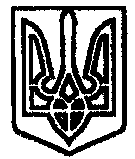 